Government of Nepal 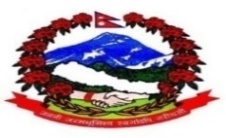 Ministry of Agriculture and Livestock DevelopmentNepal Livestock Sector Innovation ProjectDecentralized Level Project Support Unit (DLSU),ButwalInvitation for Bidding for the Procurement of Winter Forage Seeds and Distribution Contract ID: NP-MOLD-315344-GO-RFB                                                     Date of publication: 22 September 2022Government of Nepal has received a creditfrom International Development Association towards the cost of Nepal Livestock Sector Innovation Project and intends to apply part of the funds to cover eligible payments under the Contract for the procurement of Winter Forage Seeds. Bidding is open to all eligible Bidders from all countries as defined in the World Bank’s “Procurement Guidelines” January 2011 (Revised July 2014).The Nepal Livestock Sector Innovation Project, DLSU, Butwal now invites sealed Bids from eligible Bidders for the Procurement of Winter Forage Seeds to be procured under National competitive bidding procedures specified in Public Procurement Act and Regulations. Eligible bidders may obtain the bid documents from the office on the submission of a written application along with the copy of firm registration, and submission of a non refundable fee of NPR 3,000.00 deposited at designated Bank and account until Oct 21, 2022 during office hour.Name of Bank: Agriculture Development BankName of Office: Nepal Livestock Sector Innovation Project, ButwalOffice Code: 305044802                           Revenue Head No. : 14229Sealed bid documents must be submitted to the office of NLSIP, DLSU-Butwal on or before 12.00 hrs on October 23, 2022.Bids will be publicly opened in the presence of the Bidders’ designated representatives and anyone who chooses to attend at the address below at 12.30 hrs on October 23, 2022.Bids must be valid for a period of 90 days from the date of bid opening and must be accompanied by a Bid security or scanned copy of the bid security in pdf format, amounting to a mínimum of NPR 117000.00 issued by "A" class commercial bank or Financial institutions with validity period of 120 days from the opening date of bids i.e. up to February 19, 2023. Or for cash deposit of bid security Banking details are as follows: Kosh Tatha Lekha Niyantrak Karyalaya, Rupandehi, Account no. 0414301014253027, Agriculture Development Bank, Kalikanagar, Butwal. The projects reserves the right to accept or reject the bids without assigning reason, whatsoever. The address referred to above is:  Project CoordinationChiefDecentralized level Support Unit, ButwalPhone: 071-550580Email: menlsipbutwal@gmail.com or dlsuButwal@nlsip.gov.np